TeacherRachel StaffordClass7th World HistoryDate: Mon., March 7Date:Tues., March 8Date:Wed. March 9Date:Thurs, March 10Date:Fri., March 11StandardTN Core Standards 7.58 Identify the voyages of discovery, the locations of the routes (Da Gama, Dias, Magellan), and the influence of cartography in the development of a new worldview. (C, G, H)7.73 Identify the voyages of discovery, the locations of the routes, and the influence of technology in the developments of a new European worldview including cartography, compass, caravel, astrolabe. (C, E, G, H, P) TN Core Standards 7.58 Identify the voyages of discovery, the locations of the routes (Da Gama, Dias, Magellan), and the influence of cartography in the development of a new worldview. (C, G, H)7.72 Analyze why European countries were motivated to explore including religion, political rivalry, and economic gain. (C, E, H, P) 7.73 Identify the voyages of discovery, the locations of the routes, and the influence of technology in the developments of a new European worldview including cartography, compass, caravel, astrolabe. (C, E, G, H, P) TN Core Standards 7.66 Create a graphic organizer or concept map explaining how and where each empire arose (how the Aztec and Incan empires were eventually defeated by the Spanish in the 16th century). (C, G, H, P) 7.72 Analyze why European countries were motivated to explore including religion, political rivalry, and economic gain. (C, E, HTN Core Standards 7.58 Identify the voyages of discovery, the locations of the routes (Da Gama, Dias, Magellan), and the influence of cartography in the development of a new worldview. (C, G, H)7.72 Analyze why European countries were motivated to explore including religion, political rivalry, and economic gain. (C, E, H, P) 7.73 Identify the voyages of discovery, the locations of the routes, and the influence of technology in the developments of a new European worldview including cartography, compass, caravel, astrolabe. (C, E, G, H, P) 7.72 Analyze why European countries were motivated to explore including religion, political rivalry, and economic gain. (C, E, HTN Core Standards 7.51 Explain the institution and impact of missionaries on Christianity and the diffusion of Christianity from Europe to other parts of the world in the medieval and early modern periods. (C, G, H)7.71 Identify the European countries responsible for North American exploration and the modern day countries in which they settled, including France, Spain, England, Portugal, and the Dutch. Summarize the reasons for the success of these countries in colonization or North and South America. (E, G, H, P) ObjectiveI can…..Chapter 12  Age of Exploration & Trade  1400-1700I can compare and contrast the geographic, political, religious, social, and economic structures of the Mesoamerican and Andean civilizations. I can analyze reasons for movement of people from Europe to the Americas, describing the impact of exploration by Europeans and American Indians.Chapter 12  Age of Exploration & Trade  1400-1700I can compare and contrast the geographic, political, religious, social, and economic structures of the Mesoamerican and Andean civilizations. I can analyze reasons for movement of people from Europe to the Americas, describing the impact of exploration by Europeans and American Indians.Chapter 12  Age of Exploration & Trade  1400-1700I can compare and contrast the geographic, political, religious, social, and economic structures of the Mesoamerican and Andean civilizations. I can analyze reasons for movement of people from Europe to the Americas, describing the impact of exploration by Europeans and American Indians.Chapter 12  Age of Exploration & Trade  1400-1700I can compare and contrast the geographic, political, religious, social, and economic structures of the Mesoamerican and Andean civilizations. I can analyze reasons for movement of people from Europe to the Americas, describing the impact of exploration by Europeans and American Indians..Chapter 12  Age of Exploration & Trade  1400-1700I can compare and contrast the geographic, political, religious, social, and economic structures of the Mesoamerican and Andean civilizations. I can analyze reasons for movement of people from Europe to the Americas, describing the impact of exploration by Europeans and American Indians.Connections to Prior KnowledgeBell WorkEuropeans wanted to find a water route to Asia because _____.Bell WorkEuropeans used enslaved Africans because ____.Bell WorkThe key idea behind the concept of mercantilism  is that countries ____.Bell WorkColumbian Exchange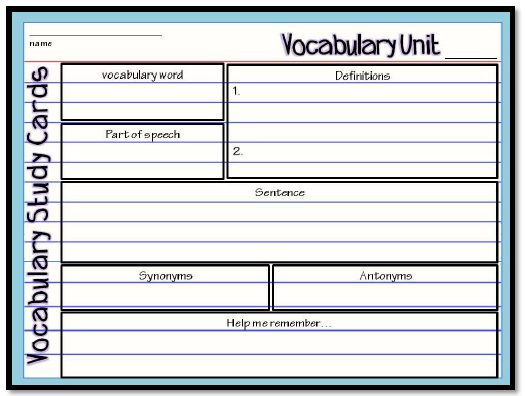 Bell WorkFinal turn in for all lessons this week.End of the 3rd 9 weeks.Guiding QuestionsHow does technology change the way people live?Why do civilizations rise and fall?Why do people make economic choices?How does technology change the way people live?Why do civilizations rise and fall?Why do people make economic choices?How does technology change the way people live?Why do civilizations rise and fall?Why do people make economic choices?How does technology change the way people live?Why do civilizations rise and fall?Why do people make economic choices?How does technology change the way people live?Why do civilizations rise and fall?Why do people make economic choices?Instructional StrategiesI do…Discuss Writing assignments layoutDiscuss Writing assignments layout(Finish previous lesson essay)Close Read:Christopher Columbus Writing Assignment**** Journal check #4.  Make sure your journal is up to date.Final turn in for all lessons this week.End of the 3rd 9 weeks.Differentiated TasksWe do …Vocabulary ActivityVocabulary ActivityIllustrate the Columbian ExchangeVocabulary ActivityFinal turn in for all lessons this week.End of the 3rd 9 weeks.AssessmentThey do ….3-5 paragraph essay using 3-5 pieces of textual evidence.  Must include pre-write/brainstorming.  allowed to type.When different countries share technologies, the interchange can affect the lives on different continents.  Write an expository essay about how sailing technologies led to changes in Europe and in the Americas.3-5 paragraph essay using 3-5 pieces of textual evidence.  Must include pre-write/brainstorming.  allowed to type.When different countries share technologies, the interchange can affect the lives on different continents.  Write an expository essay about how sailing technologies led to changes in Europe and in the Americas.Close-Read:  Christopher Columbus ReadAnnotateAnswer questionsHighlight answers in the textWrite constructed response in 5-8 sentence paragraph.Write a 3-5 paragraph essay explaining how the Columbian Exchange presented advantages and disadvantages for Native Americans and Europeans.  ***Attach your diagram you created from the previous class.Final turn in for all lessons this week.End of the 3rd 9 weeks.HomeworkClosureExit Slip3: List 3 things you learned today2: Explain 2 ways you contributed to class today1:  identify at least one question you still have.Exit Slip3: List 3 things you learned today2: Explain 2 ways you contributed to class today1:  identify at least one question you still have.Exit Slip3: List 3 things you learned today2: Explain 2 ways you contributed to class today1:  identify at least one question you still have.Exit Slip3: List 3 things you learned today2: Explain 2 ways you contributed to class today1:  identify at least one question you still have.Exit Slip3: List 3 things you learned today2: Explain 2 ways you contributed to class today1:  identify at least one question you still have.Resources/MaterialsComputerProjectorStudent text booksInteractive journalsColored pencilsTape/glueTE-online book ComputerProjectorStudent text booksInteractive journalsColored pencilsTape/glueTE-online bookComputerProjectorStudent text booksInteractive journalsColored pencilsTape/glueTE-online bookComputerProjectorStudent text booksInteractive journalsColored pencilsTape/glueTE-online bookComputerProjectorStudent text booksInteractive journalsColored pencilsTape/glueTE-online bookProjected AssessmentsAdditional notes/ Upcoming EventsPlease make sure you are reviewing your notes from your interactive notebook each night.Please make sure you are reviewing your notes from your interactive notebook each night.Please make sure you are reviewing your notes from your interactive notebook each night.Please make sure you are reviewing your notes from your interactive notebook each night.Please make sure you are reviewing your notes from your interactive notebook each night.